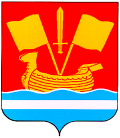 СОВЕТ ДЕПУТАТОВ КИРОВСКОГО МУНИЦИПАЛЬНОГО РАЙОНА ЛЕНИНГРАДСКОЙ ОБЛАСТИ ТРЕТЬЕГО СОЗЫВАР Е Ш Е Н И Еот 23 марта 2016 года № 23О ежегодном отчете главы администрации \Кировского муниципального района Ленинградской областиВ соответствии с подпунктом 2 пункта 6.1.ст.37 Федерального закона от 06.10.2003 № 131-ФЗ «Об общих принципах организации местного самоуправления в Российской Федерации», заслушав ежегодный отчет главы администрации Кировского муниципального района Ленинградской области о результатах его деятельности и деятельности администрации Кировского муниципального района Ленинградской области в 2015 году, р е ш и л и :Признать деятельность главы администрации Кировского муниципального района Ленинградской области в 2015 году удовлетворительной. Опубликовать данное решение вместе с отчетом главы администрации Кировского муниципального района Ленинградской области в газете «Ладога» и на официальном сайте администрации Кировского муниципального района Ленинградской области.Глава муниципального района 					    Д.Ю. ВасиленкоРазослано: дело, ИДЛ, пресс-служба администрации, прокуратураСОГЛАСОВАНО:Юридическая служба совета депутатов                                                                Т.И.Сорокина